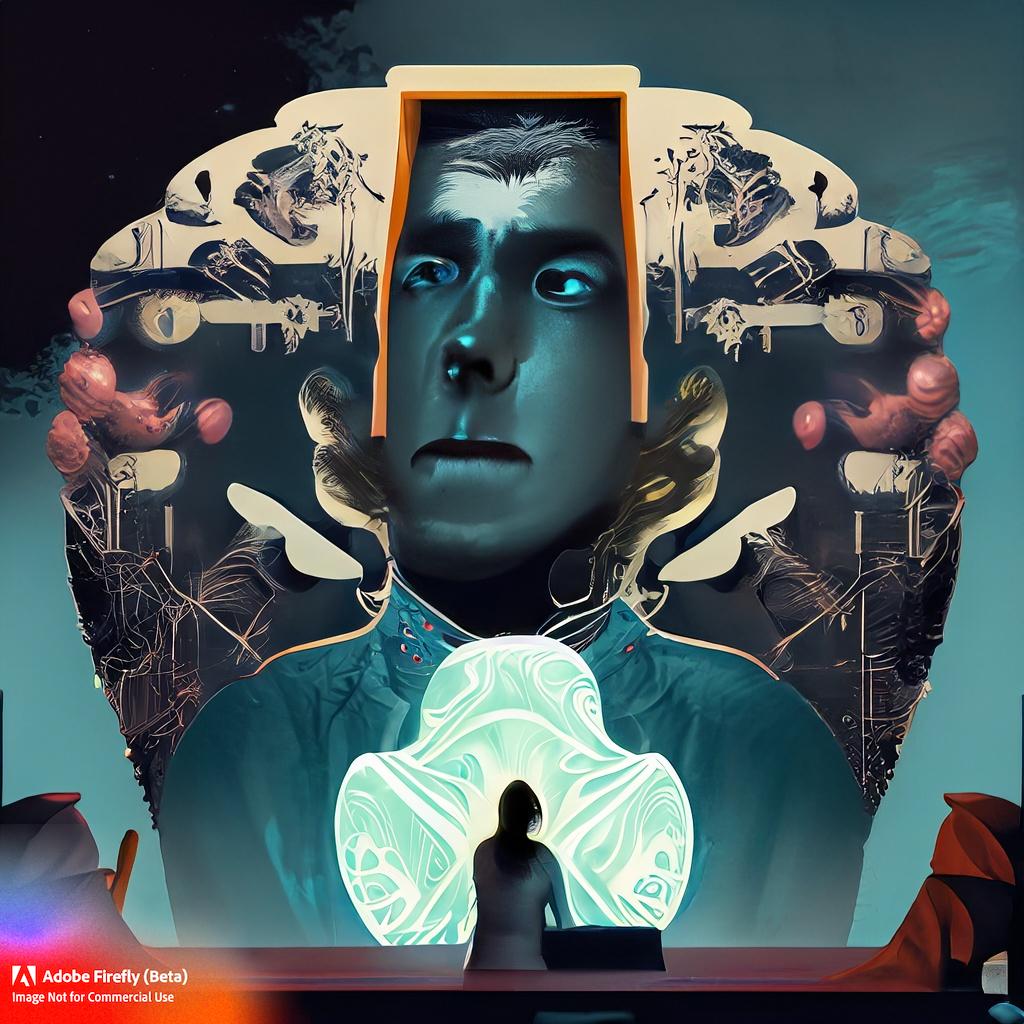 Assignment 1 About Me: Using generative AI first impressionsINTRODUCTIONWelcome to the first assignment of our course! In this activity, you'll have the opportunity to use ChatGPT to craft a brief and engaging "About Me" text, which you can share with your fellow course peers. This task not only allows you to introduce yourself in a unique way but also serves as a fun and interactive activity that you can use with your students to kickstart a discussion about the ground rules for using AI in your subject. Let's dive in and explore the creative possibilities of AI while fostering a collaborative learning environment!

ChatGPT is a generative large language model (LLM). You can read a simplified explanation about how ChatGPT and other LLMs work here (1 minute read): https://chat.openai.com/share/4c2eec27-12d4-4adf-b466-2f48d367a1f1STEP BY STEP DIRECTIONSThere are many ways that you can interact with ChatGPT, you can start from scratch or you can use as a starting point any other texts that you might have already available (eg. biography, profile description, cover letters, educational philosophy, etc.)You can see an example of how this might be done using ChatGPT with various prompts here:  https://chat.openai.com/share/7426d4b2-11e2-4be2-8dcf-5a124a8406f7 (2 minute read) and here: https://chat.openai.com/share/af17653b-352e-4e03-a3f0-5edbeeca8126 (1 minute read)We want you to feel free to play and explore this amazing tool, and do not forget to have fun!Read the following article “A guide to prompting AI (for what it is worth)” https://www.oneusefulthing.org/p/a-guide-to-prompting-ai-for-what (10 minute read) and reflect on the following question: How can you use context, constraints, and instructions to improve the quality and creativity of your prompts for AI systems? Some people find it helpful to use some of these ideas to begin their own prompt engineering tip sheet to try in their next session. (15 min total for reading and reflection)Now, read the following article “How to... use ChatGPT to boost your writing” https://www.oneusefulthing.org/p/how-to-use-chatgpt-to-boost-your (10 minute read) and reflect on the following questions: (20 minute total for reading and reflection)What are some examples of specific styles, tones, audiences, or personas that you can ask ChatGPT to write in and why?How can you use ChatGPT’s memory to revise and continue your writing and when should you start a new chat or remind it of the context?What are some types of tasks that ChatGPT is not good at and how can you check the accuracy and quality of its output?Go to https://chat.openai.com/ and click on Sign-up (If you already have an account you can Log-in with your credentials) (5 minutes)We recognise that there might be privacy or safety concerns, so please make sure you understand their terms and conditions before you sign up.Register with your email or click on Continue with Google / Continue with Microsoft Account (For this step we recommend using your Google or Microsoft account if you already have one).Read and accept the terms and conditions. Now you are ready to use ChatGPT! Click on New Chat and start interacting with ChatGPT to create your “About me” assignment product.Interact with ChatGPT in a natural way, ask questions, give answers, shape the conversation as necessary, do not hesitate to chat as much as you can. You might want to use your key learnings (or tip sheet you started earlier) from reading and reflecting on the articles “A guide to prompting AI (for what it is worth)” and “How to... use ChatGPT to boost your writing”. Try different prompts and output iterations, but most importantly, have fun! (15 minutes)When you're happy with the results, start a new discussion in our Getting to know each other! Forum and paste your final revised "About Me" text, please include a link to your ChatGPT interaction. You can share your ChatGPT interaction by clicking the export link next to the chat menu on the left panel as seen on the following screenshot: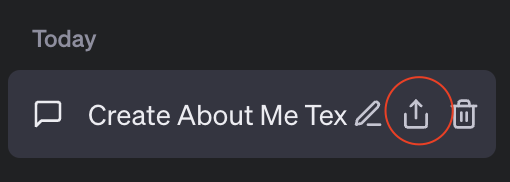 On the same Forum post, record a 2-3 minute video that includes a short introduction of yourself and a brief reflection of how you felt while using ChatGPT for this assignment. (15 minutes)You can upload a video from a different device or record the video directly into the Forum post by clicking on the following icons: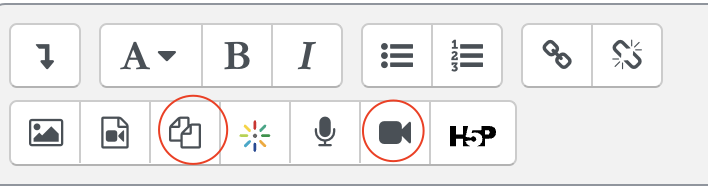 7. Please review your peers' entries and give feedback to at least 2 of them. (5 minutes)8. Sign-up for Bing Image Creator using this link: https://www.bing.com/create You need to use Microsoft Edge Explorer to successfully sign-up to use Bing Image Creator. If you have questions, remember to use the Help! forum 🙂. We will use this account in our first synchronous session tomorrow. All you need to do before our synchronous session is sign up with an account you can access in our live class. If you have time and can’t help yourself, feel free to play around with Bing Image Creator, but be sure to complete step 9 below first. (5 minutes) We recognise that there might be privacy or safety concerns, so please make sure you understand their terms and conditions before you sign up.9. Sign-up for Adobe Firefly using this link https://firefly.adobe.com/inspire/images (For this step we recommend using your Google or Facebook account if you already have one). We will also need you to be ready to access your firefly account in our synchronous session. (5 minutes) We recognise that there might be privacy or safety concerns, so please make sure you understand their terms and conditions before you sign up.BONUS ACTIVITIESBonus activity 1: If you zipped right through the ChatGPT part of the assignment you can try Google Bard to create your About Me text. Experiment by trying the same prompts and see the results. Include your findings in your forum video post. Note: This might take more than the expected time for the assignment, but it will be fun! You can access Google Bard in the following link https://bard.google.comBonus activity 2: If you easily and quickly completed the ChatGPT portion of this lesson, you may have time to complete this bonus. Feel free to explore how you might make an image using Adobe Firefly or Bing Image Creator to align with your “About me” text. Post your image in the forum and write a short reflection of your process. We’ll introduce these tools in our next session, so don’t worry if you don’t get a head start. 
Adobe Firefly and Bing Image Creator are “text-to-image” generative AI models.
You can read a simplified explanation about text-to-image models here: https://chat.openai.com/share/dec82692-3a73-4dba-b8bb-5897c4db71f3You can access Bing Image Creator here https://www.bing.com/create and Adobe Firefly here https://firefly.adobe.com/inspire/imagesDOWN THE RABBIT HOLEHow to Use ChatGPT to Improve Your Writing – Wharton Prof. Ethan Mollick on Leveraging AI (2 minutes)https://youtu.be/fbRURgCVsgYLet ChatGPT Be Your Teaching Assistanthttps://hbsp.harvard.edu/inspiring-minds/let-ChatGPT-be-your-teaching-assistantWhat Is ChatGPT Doing … and Why Does It Work?—Stephen Wolfram Writings https://writings.stephenwolfram.com/2023/02/what-is-ChatGPT-doing-and-why-does-it-work/